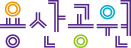 용산공원 국민참여단 코디네이터(청년조교) 모집 지원서* 기 졸업자는 최종 졸업 학교 작성 / 부전공, 복수 전공시 모두 기재 / 이수 학기는 금년 11월 현재 기준 이수 완료한 학기* 활동 경력은 본인의 관심사 및 경험을 파악하기 위한 것으로서 평가에 참고 자료로만 활용* 조직 내에서 리더 역할을 하였거나, 조직의 단합을 위한 주된 역할을 하였던 경험이 있다면 꼭 적어주십시오.  * 분량에 상관없이 자유롭게 본인을 어필해 주시면 됩니다. / 만일 더 참고할 만한 포트폴리오를 보내고 싶으신 분은 별첨가능 * 파일명은 <코디네이터_홍길동(본인이름)>으로 작성 요망 예시) 코디네이터_홍길동.word 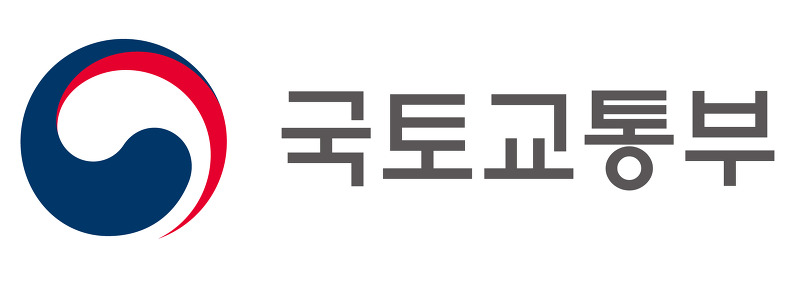 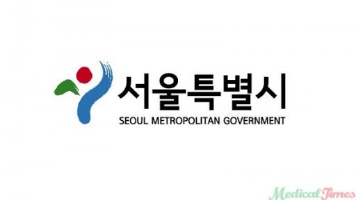 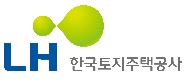 사진3x5성명성별남/여사진3x5성명생년월일 0000.00.00 (만00세)사진3x5학교전공(전공/부전공)사진3x5입학 연도이수 학기사진3x5휴대 전화이메일사진3x5거주지 주소활동 기간 동안 거주하는 주소를 시[市]까지만 적어주세요.활동 기간 동안 거주하는 주소를 시[市]까지만 적어주세요.활동 기간 동안 거주하는 주소를 시[市]까지만 적어주세요.사진3x5특기사항사진3x5SNS주소(선택사항)(선택사항)(선택사항)활동 경력활동명활동 기간활동 내용기타 사항(우수 활동 수상 등)활동 경력00년 00월~00년 00월본인 활동 부문 및 활동 내역 작성활동 경력활동 경력활동 경력본인을 간단히 소개해주시고, 본인의 특기, 강점을 어필해주세요.            용산공원 코디네이터(청년조교) 지원 이유도 덧붙여주세요. (분량 자유)2. 20대 시절 (대학 생활을 포함) 동안 가장 의미 있었던 활동은 무엇이었나요? 그 활동을 통해 얻은 것도 정리해주세요. (분량 자유)환경, 도시계획, 조경, 건축, 교통, 문화, 역사 등용산공원 조성과 관련된 분야에 대한 교육, 경험이 있다면 자유롭게 작성하여 주십시오.(관련지식, 소통능력, 조율능력, 협동심, 리더십, 열의 등 자유롭게 작성)